The City SchoolSyllabus 1st Term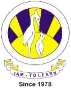 	Class: 9Academic Year 2018 - 19…………Term 1:………………………………………………1. Cell structure and organisationContent1.1 Plant and animal cells1.2 Specialised cells, tissues and organs2. Diffusion and osmosisContent2.1 Diffusion2.2 Osmosis2.3 Active transport3. EnzymesContent3.1 Enzyme action3.2 Effects of temperature and pH5. Animal nutritionContent5.1 Nutrients5.2 Diet5.3 World food supplies5.4 Human alimentary canal5.5 Chemical digestion5.6 Absorption and assimilation